Formatvorlagen für Jolinchen-GlückskekszettelSchneide die Zettel an den grauen Linien entlang aus.#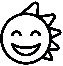 Ein drachenstarkes Jahrwünsche ich dir!Ein drachenstarkes Jahr!Du findest das große GLÜCKin einem Buch.Schön, dass es dich gibt!Nicht traurig sein,nach Regen folgt Sonnenschein!Ich bin immer dein Freund!Text zweizeiligText zweizeiligText einzeiligText zweizeiligText zweizeiligText einzeiligText zweizeiligText zweizeiligText einzeiligText zweizeiligText zweizeiligText einzeiligText zweizeiligText zweizeiligText einzeiligText zweizeiligText zweizeiligText einzeiligText zweizeiligText zweizeiligText einzeiligText zweizeiligText zweizeiligText einzeiligText zweizeiligText zweizeiligText einzeiligText zweizeiligText zweizeiligText einzeiligText zweizeiligText zweizeiligText einzeiligText zweizeiligText zweizeiligText einzeilig